	APPROVED	:................................	/  /SYLLABUSDiscipline „”, 	code: Included in the Curriculum of the specialty: Professional field of study: Higher Education Qualification: Faculty, providing the organizational and methodological training: , providing instruction on the discipline: Excerpt from the curriculumSemester: ANNOTATIONA. Lectures (Topics)Total:  hoursB. SeminarsTotal:  hoursC. Laboratory classesTotal:  hoursD. Practical TrainingTotal:  hoursE. Course  ProjectTotal:  hoursF. Forms and organisation of the assessment  throughout  the semester G. Type of assessment  (procedure)Final assessment points: К=  ×K1+  ×К2H. ReferenceCode:  „”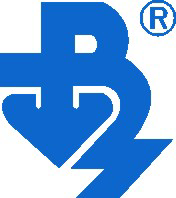 MINISTRY OF EDUCATION AND SCIENCETECHNICAL UNIVERSITY - VARNANo by order Name of the discipline Forms of assessmentForms of assessmentForms of assessmentForms of assessmentAuditorium workloadAuditorium workloadAuditorium workloadAuditorium workloadAuditorium workloadAuditorium workloadExtracurricular activitiesStudent total workload CreditsNo by order Name of the discipline ExaminationContinuous AssessmentCourse projectPass / FailedLecturesSeminars Seminars Seminars Laboratory classesTotal hoursExtracurricular activitiesStudent total workload CreditsNo by order Name of the discipline ExaminationContinuous AssessmentCourse projectPass / FailedLecturesSeminar classesCourse projectCourse workLaboratory classesTotal hoursExtracurricular activitiesStudent total workload Credits123456789101112131415The syllabus of Higher Mathematics-part 2 uses the knowledge which is obtained from the course of Higher Mathematics-part 1. It contains the following sections: integral calculus, ordinary differential equations, infinite series, function of a complex variable, theory of probability. The aim is to define the considered notions and their applications in the next topics of the course and in the engineering disciplines.  Systems of computer algebra are used in the laboratory classes. These modern forms of education give students the opportunity to learn mathematics easily and consider it from another point of view.Topic 1. Indefinite integral. 3 hoursTopic 2. Definite integral.2 hoursTopic 3. Applications of the definite integral.  1 hoursTopic 4. Improper integrals.  1 hoursTopic 5. Double integral.  3 hoursTopic 6. Line integrals. Green’s formula.    2 hoursTopic 7. Ordinary differential equations. General notions. Initial value problem. Separable differential equations. First-order linear differential equations. 2 hoursTopic 8. Higher-order differential equations. Nonhomogeneous ODE, Lagrange method.  2 hoursTopic 9. Infinite number series.   2 hoursTopic 10. Power series   2 hoursTopic 11. Fourier series and Fourier integral    2 hoursTopic 12. Complex numbers. Elementary functions of a complex variable. 3 hoursTopic 13. Random events. Definition of the probability of an event.  1 hourTopic 14. Probability of sum and product of events.  Total probability theorem and Bayes’theorem.   2 hoursTopic 15. Random variables. Some important  probability distributions. Numerical characteristics.  2 hoursNoneTopic 1. Indefinite integral.3 hoursTopic 2. Definite integral. 3 hoursTopic 3. Applications of the definite integral.  2 hoursTopic 4. Double integral.  2 hoursTopic 5. Line integrals. Green formula.   2 hoursTopic 6. First-order ordinary differential equations, Separable differential equations. First-order linear differential equations.  2 hoursTopic 7. Second-order linear differential equations.  2 hoursTopic 8. Infinite number series.  2 hoursTopic 9. Power series  2 hoursTopic 10. Fourier series.  3 hoursTopic 11. Complex numbers. Elementary functions of a complex variable. Exponential function, trigonometric functions, Logarithmic function.  2 hoursTopic 12. Random events. Classical definition about probability.  1 hourTopic 13. Probability of sum and product of events.  Total probability theorem and Bayes’theorem.  2 hoursTopic 14. Random variables. Probability distributions. Number characteristics.  2 hoursNONENONEForms of assessment throughout the semesterPoints– К1Achievement test 1Achievement test 2TotalType of assessmentPoints – К2                                       Author :....................................	 /  /The programme was discussed at a Department Council meeting of the Department of , protocol №  .		 ...................................                                                              //The programme was approved at a Faculty Council meeting of the Department of MATHEMATICS, PHYSICS AND LANGUAGE EDUCATION, protocol №2/07.09. 2017                                            	 :......................................                                                         //The programme was discussed at a Department Council meeting of the Department of „“, protocol № 	 :.........................                                                                 //The programme was approved at a Faculty Council meeting of the Faculty of SHIPBUILDING, protocol №                                         	 :......................................	                                 //	Agreed with :....................................	//ECTS credits: Forms of assessments: Number of hours per week: Types of assessment: , providing instruction on the discipline:	: , providing instruction on the discipline:	: :  :  Tel.  е-mail:  